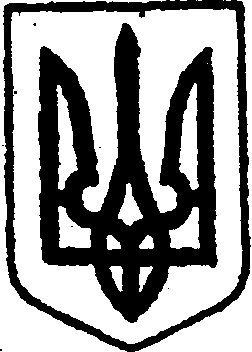 КИЇВСЬКА ОБЛАСТЬТЕТІЇВСЬКА МІСЬКА РАДАVІІІ СКЛИКАННЯШОСТА   СЕСІЯ ПРОЄКТ           Р І Ш Е Н Н Я    25.05.2021                                                                                  №  - 06 - VIIІПро реорганізацію Височанського   НВО «Загальноосвітня школа  І-ІІІ ступенів – дитячий садок»Відповідно до законів України «Про місцеве самоврядування в Україні», пункт 30 частини 1 статті 26, «Про освіту», пункт 2 статті 66, «Про повну загальну середню освіту»,  пункт 1 статті 32, враховуючи клопотання  відділу освіти Тетіївської міської ради та висновки і рекомендації комісії з питань соціального захисту, охорони здоров’я, освіти, культури, молоді і  спорту, з метою оптимізації мережі закладів освіти Тетіївської міської територіальної громади, модернізації закладів освіти Тетіївська міська рада ВИРІШИЛА:1. Реорганізувати Височанське навчально – виховне об’єднання «загальноосвітня школа І – ІІІ ступенів – дитячий садок» Тетіївської міської ради (код  ЄДРПОУ 20616520 ) шляхом пониження ступеня і перетворення його у  Височанську гімназію Тетіївської міської ради Київської області. 2. Створити комісію з припинення діяльності  Височанського навчально – виховного об’єднання «Загальноосвітня школа І – ІІІ ступенів – дитячий садок» Тетіївської міської ради у складі згідно з додатком 1.3. Встановити строк заявлення кредиторських вимог кредиторів строком у 2 (два) місяці з моменту офіційного оприлюднення рішення. 4. Директору Височанської гімназії Тетіївської міської ради Київської області підготувати проєкт статуту закладу для затвердження міською радою. 5. Контроль за виконанням цього рішення покласти на постійну комісію з питань соціального захисту, охорони здоров’я, освіти, культури, молоді і  спорту та заступника міського голови з гуманітарних питань Дячук Н.А., начальника відділу освіти В.Васютинського. Міський голова                                                                   Богдан БАЛАГУРА Додаток  до рішення сесії Тетіївської міської радивід 25.05.2021 №  - VIIIСКЛАДКомісії з припинення діяльності  Височанського  навчально – виховного об’єднання «загальноосвітня школа І – ІІ ступенів – дитячий садок»Голова комісіїДячук Надія Анатоліївна, заступник міського голови з гуманітарних питань, робоча адреса м. Тетіїв, вул. Януша Острозького, 5; ідентифікаційний номер Члени комісії:Васютинський Вадим Володимирович, начальник відділу освіти Тетіївської міської ради,  робоча адреса: вул.. Цвіткова, 11, м. Тетіїв; ідентифікаційний номер Демцюра В’ячеслав Анатолійович, директор закладу освіти, робоча адреса: с. Високе, вул. Дружби , 8; ідентифікаційний номер Кнедик Леся Олексіївна, головний бухгалтер централізованої бухгалтерії відділу освіти, робоча адреса: вул. Цвіткова, 11, м. Тетіїв; ідентифікаційний номер Секретар міської ради                                         Наталія ІВАНЮТА 